PODUZETNIČKI MINDSET – put do uspjeha (kako uspješno voditi sebe i druge)On line- Zoom platforma 21.travnja 2021.g. u 12 sati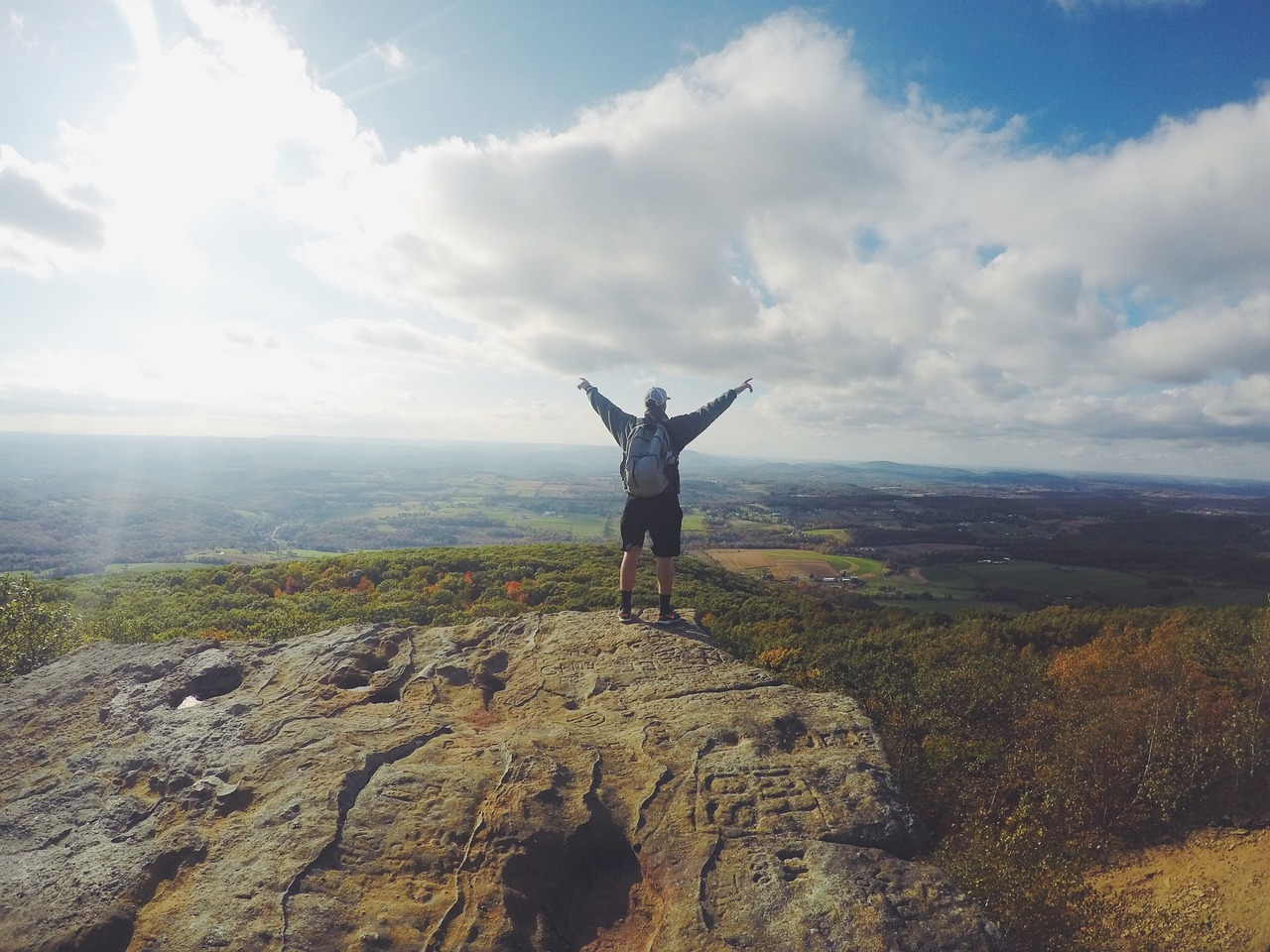 Cilj programa je edukacija iz vještina vođenja, komuniciranja,  stvaranja uspješnih timova i osobne motivacije za postignućima.Teme modula:Što je temelj uspješne komunikacije?Da li upravljate ili vodite?Što je uspješan lider/poduzetnik?Budućnost pripada vama – a volan?Kako koristiti osnovne liderske alateMotivirajte sebe da bi mogli motivirati drugeNakon ovog modula polaznici će:Razumjeti važnost lidershipa Usvojiti pravila komunikacije za uspješne timoveNaučiti osnove aktivnog slušanjaPrepoznati moguće konfliktne situacije i nerazumijevanjePrilagoditi svoj stil ljudima koje vode Program se provodi putem online zoom platforme u realnom vremenu.O TRENERICI:Melita Pavlek završila je studij novinarstva te poslijediplomski studij za demokraciju i razvoj. Svoju poslovnu karijeru nastavlja u odnosima s javnošću te više od 10 godina surađuje kao savjetnik za komuniciranje u elektroničkim i pisanim medijima. 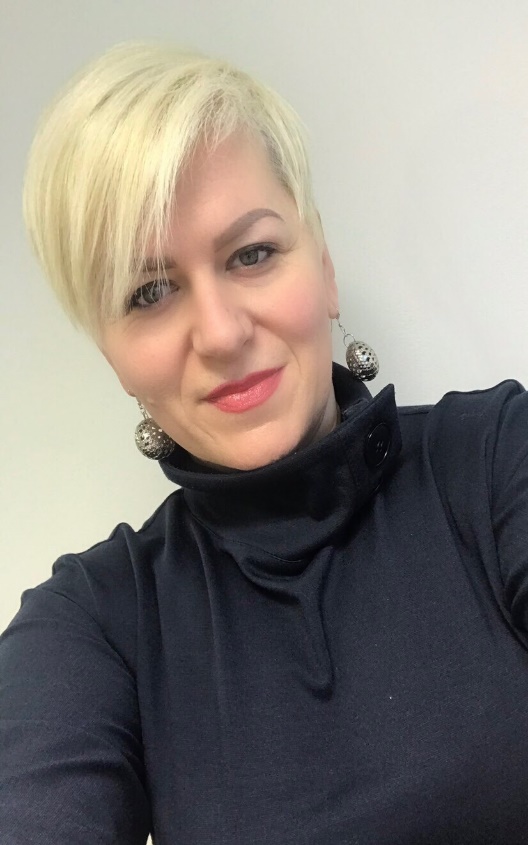 Zbog većeg interesa u pravcu razvoja ljudskih resursa završava LIFT SHIFT edukaciju i Londonsku školu za odnose s javnošću te NLP Leadership Practitioner i NLP Master coach edukaciju. Iza sebe ima niz održanih edukacija, predavanja i treninga te se posebno specijalizirala za javni nastup i leadership. Sveučilišna je specijalistica lokalne demokracije i razvoja te diplomirana novinarka. Aktivna je članica Hrvatske udruge za coaching i Hrvatske udruge za odnose s javnošću te stalni suradnik Večernjeg lista i LIDER MEDIA portala na kojem možete pratiti njezinu školu komuniciranja. O Seventh Sense centru Tim Seventh Sense centra više od 10 godina radi na prikupljanju, razvoju i primjeni u praksi najefikasnijih metoda iz područja leadershipa, ekonomije, psihologije i coachinga kako bi našim klijentima pružili najbolju uslugu.Na temelju dugogodišnjeg iskustva s velikim brojem klijenata i organizacija kreirali smo vlastitu metodu Trans- coachinga koja koristi najbolje tehnike, modele i alate iz područja kognitivnih znanosti i neurolingvističke psihologije. Unutar Centra održan je velik broj edukacija i radionica te specijaliziranih programa za poslovno vođenje. Treninzi su osmišljeni tako da daju dugoročne rezultate uz inspirativno ozračje i stalno praćenje napretka naših korisnika. Vaš uspjeh naša je motivacija da istražujemo dalje.Motiviraju naš visoka očekivanja i dajemo sve od sebe da ih i opravdamo.Naše vrijednosti:OdgovornostProaktivnostIzvrsna izvedbaPouzdanostInovativnostEdukacija se održava bez naknade. Iste su financirane iz Europskog projekta „Koraci suradnje II“ kojega EU financira sa 75% bespovratnih sredstava.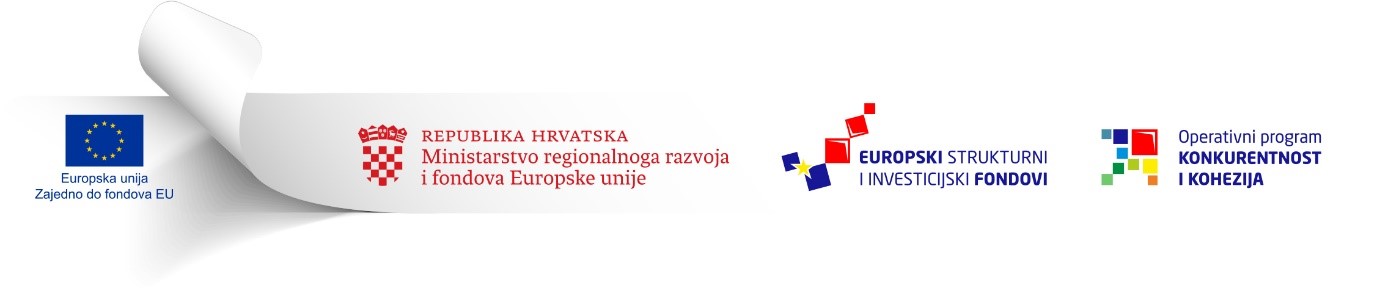 